鐘聲學校2017-2018年度主題學習日──盡責愛地球綠色長廊參觀(四、五年級)班別：       (   )    姓名：　　　　　　　　　　　  日期：12月     日 1. 聖誕花的學名是甚麼? 一品紅      2. 勒海棠有甚麼顏色（寫出兩種）？  紅色和黃色                 3. 長春海棠花有    五             片花瓣。 4.	根據較早前的生物多樣性講座講者所言，長春海棠花可以醫治甚麼病?     癌    症 5. 雞蛋花的顏色有很多，學校所種植的雞蛋花是甚麼顏色？　  白/紫紅色 6. 校園小花圃內的樹正開著白色小花的樹是甚麼植物?        桂花                 7. 請寫出一種開著紫色的花的植物名稱。 野杜丹/香水連翹/藍豬耳/百日紅  8. 找一找，哪種花有四片花瓣？（提示：這棵植物的花是一叢叢的，有黃色    及紅色品種。）　  　龍船花　　　　　　   想一想，寫一寫～～  1. 綠色長廊內，你最喜愛哪一種花？為甚麼？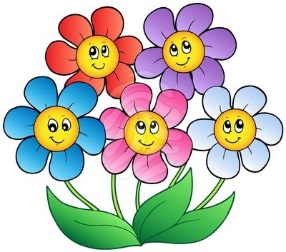   2. 你最想哪一種植物加入我們學校的綠色長廊內?